Genetics – Female Genitalia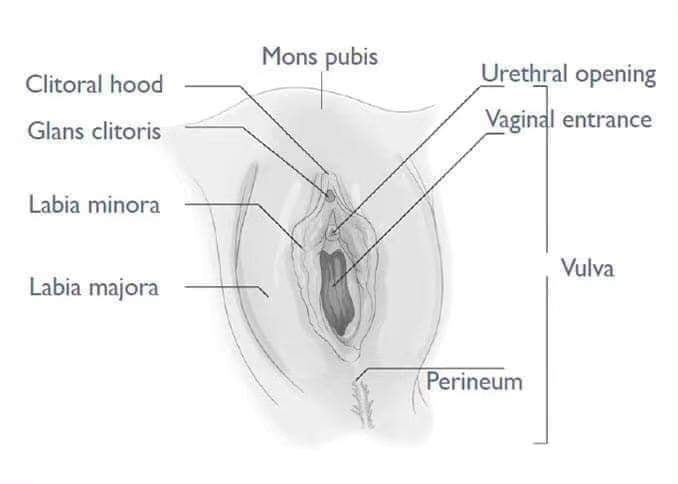 